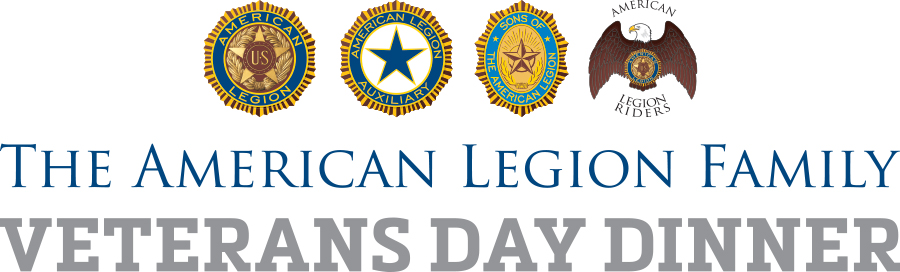 Family First! Veterans Day DinnerSample 30-Second Radio SpotOn Saturday, Nov. 11, (NAMESAKE) American Legion Post (NUMBER) in (CITY) serves up a Family First! Veterans Day dinner, bigger and better than ever, and the whole community is invited to celebrate the power of family – the American Legion Family, local veterans, military families, first responders, youth groups and all others.Join us at (LOCATION) at (TIME, AM/PM)Come learn about our legacy of service, and hear about The American Legion’s vision for the future.#LegionFamilyDinner                                                                                ###